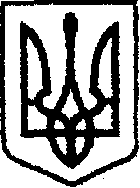 У К Р А Ї Н Ачернігівська обласна державна адміністраціяУПРАВЛІННЯ  КАПІТАЛЬНОГО БУДІВНИЦТВАН А К А ЗПро  створення приймальної комісіїУ зв’язку з виробничою необхідністю та для прийняття робіт з поточного середнього ремонту, наказую:Створити комісію для прийняття робіт з поточного середнього ремонту автомобільної дороги загального користування місцевого значення О252103 Михайло-Коцюбинське – Андріївка на ділянці км0+000-км5+800, (окремими ділянками).Залучити до складу комісії:Затвердити склад  комісії згідно з додатком. Контроль за виконанням наказу залишаю за собою.Складкомісії для прийняття робіт з поточного середнього ремонту автомобільної дороги загального користування місцевого значення О252103 Михайло-Коцюбинське – Андріївка на ділянці км 0+000 – км 5+800, (окремими ділянками)Голова комісії:Члени комісії:«25»06     2019м. Чернігів№218Лугового О.М.Головного інженера ТОВ «ШБУ-14»Горкуна О.І.Головного інженера проекту ПП «Парк Нових Технологій"Чигринова О.О.Заступника начальника ТОВ «Транс Лайн Груп»НачальникА.ТИШИНАДодаток наказ начальника Управління капітального будівництва обласної державної адміністрації «25»  _____06_____  року  № __218__Стариш В.Ф. Начальник відділу експлуатаційного утримання автомобільних доріг Луговий О.М.Головний інженер  ТОВ «ШБУ-14»Горкун О.І.Головний інженер проекту ПП «Парк Нових Технологій»Гордієнко В.П. Спеціаліст по веденню технічного нагляду УКБ Чернігівської ОДАЧигринов О.О.Заступник начальника ТОВ «Транс Лайн Груп»Завідувач сектора розвитку мережі автомобільних доріг І.СЕРГІЄНКО 